Realizar controle dos contratos de dívida pública contraídos pelo Estado.Secretaria de Estado da Fazenda – SEFAZLei Complementar Federal nº 101, de 04/05/2000.Lei Complementar nº 225, de 08/01/2002.Decreto Nº 3440-R, de 21/11/2013. SUDIP – Subgerência da Dívida PúblicaGEPOF – Gerência de Política Fiscal e da Dívida Pública do Estado.SUBSET – Subsecretaria do Tesouro Estadual Fluxos de Procedimentos.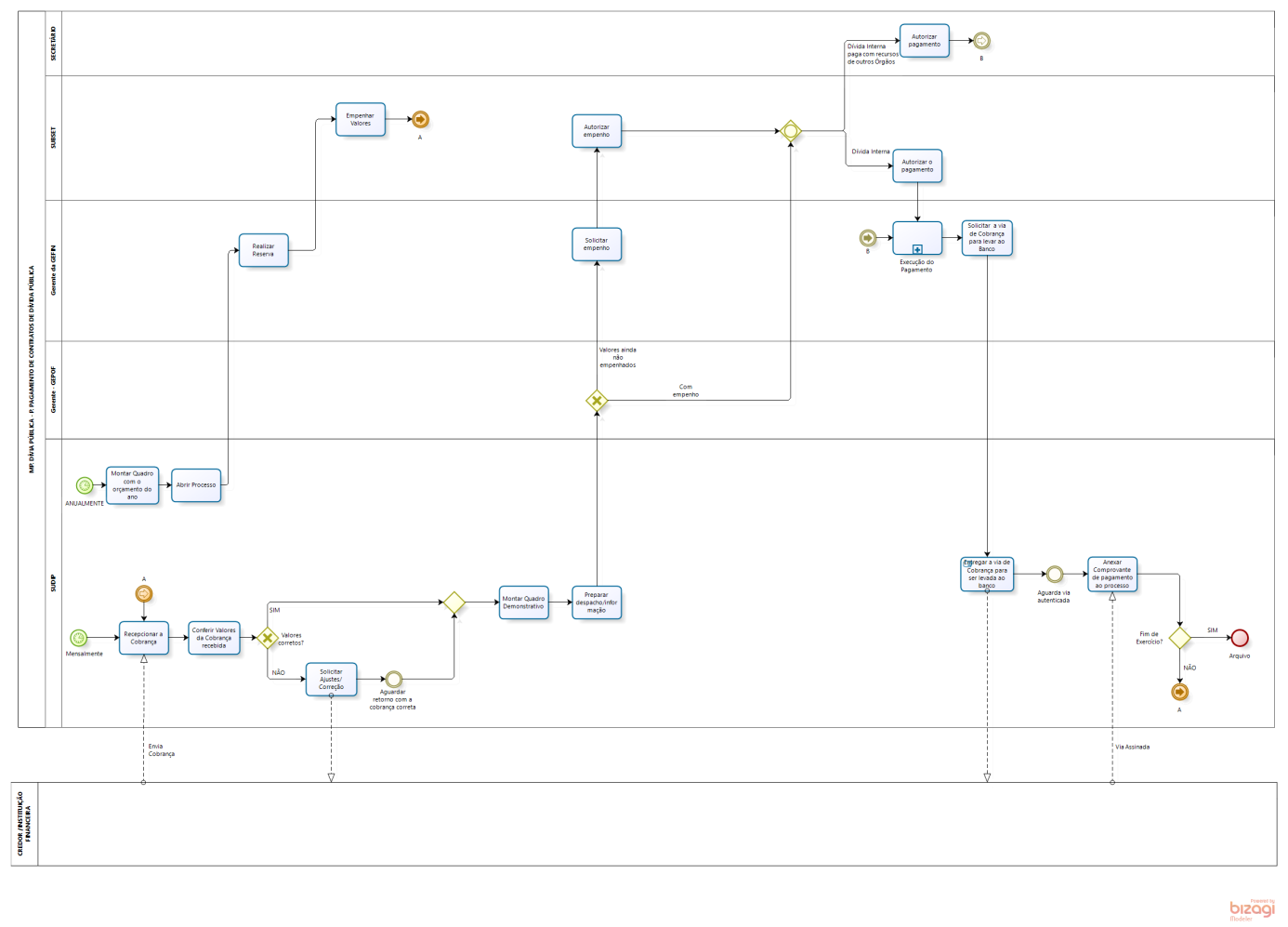 Diretrizes Gerais.No início do ano, a SUDIP elabora quadro com a previsão orçamentária dos pagamentos do exercício, e solicita abertura de processo para cada contrato de dívida por meio de CI, que encaminha a previsão da despesa mensal informada em quadro demonstrativo conforme o Orçamento autorizado e as cópias dos contratos celebrados com respectivos termos aditivos.Encaminhar o processo para a GEFIN realizar a reserva orçamentária.A GEFIN enviará o processo à SUBSET para solicitar autorização para empenho dos valores. Após a autorização, o processo deverá retornar à GEFIN para realizar os empenhos estimativos.A cada mês, a SUDIP recebe das instituições financeiras (credores) a Cobrança.Realizar a auditoria financeira das cobranças.Montar Quadro Demonstrativo, com os valores devidos.Preparar despacho/informação para solicitar autorização de pagamento à SUBSET, caso o valor esteja empenhado. Caso não esteja empenhado, encaminhar o processo à GEFIN para providências de empenho.A SUBSET autoriza o pagamento e o processo é enviado à GEFIN para Execução do Pagamento. Caso o orçamento para pagamento da dívida seja de outro órgão, o Secretário da Fazenda autoriza o pagamento.Uma via da Cobrança é levada ao Banco para autenticação e depois de autenticada é colocada no processo.O processo tramitará nas unidades funcionais envolvidas até o final do exercício financeiro, quando será arquivado na SUDIP.  Tema:MP. Dívida Pública - P. Pagamento e Controle de ContratosMP. Dívida Pública - P. Pagamento e Controle de ContratosMP. Dívida Pública - P. Pagamento e Controle de ContratosEmitente:Secretaria de Estado da Fazenda – SEFAZSecretaria de Estado da Fazenda – SEFAZSecretaria de Estado da Fazenda – SEFAZSistema:Sistema FinanceiroSistema FinanceiroCódigo: SFIVersão:1Aprovação: Portaria nº 41-S/2018	Vigência: 31/05/2018OBJETIVOABRANGÊNCIAFUNDAMENTAÇÃO LEGALUNIDADES FUNCIONAIS ENVOLVIDASPROCEDIMENTOSASSINATURASEQUIPE DE ELABORAÇÃOEQUIPE DE ELABORAÇÃOMaria Elizabeth Pitanga Costa SeccadioSubgerente da SUDOR Marta Gonçalves AchiaméSupervisor de Área FazendáriaEduardo Pereira de Carvalho Supervisor de Área FazendáriaEliane Canal Leite da SilvaCoordenadora de ProjetosAPROVAÇÃO: APROVAÇÃO: Bruno FunchalSecretário de Estado da FazendaAprovado em 30/05/2018